《Python网络爬虫实务》教学大纲课程名称：Python网络爬虫实务课程名称：Python网络爬虫实务课程名称：Python网络爬虫实务课程名称：Python网络爬虫实务课程名称：Python网络爬虫实务课程名称：Python网络爬虫实务课程名称：Python网络爬虫实务课程类别（必修/选修）：选修课程类别（必修/选修）：选修课程类别（必修/选修）：选修课程类别（必修/选修）：选修课程类别（必修/选修）：选修课程英文名称：课程英文名称：课程英文名称：课程英文名称：课程英文名称：课程英文名称：课程英文名称：课程英文名称：课程英文名称：课程英文名称：课程英文名称：课程英文名称：总学时/周学时/学分：48/3/3总学时/周学时/学分：48/3/3总学时/周学时/学分：48/3/3总学时/周学时/学分：48/3/3总学时/周学时/学分：48/3/3总学时/周学时/学分：48/3/3总学时/周学时/学分：48/3/3其中实验/实践学时：24/0其中实验/实践学时：24/0其中实验/实践学时：24/0其中实验/实践学时：24/0其中实验/实践学时：24/0先修课程：程序设计、数据结构、线性代数先修课程：程序设计、数据结构、线性代数先修课程：程序设计、数据结构、线性代数先修课程：程序设计、数据结构、线性代数先修课程：程序设计、数据结构、线性代数先修课程：程序设计、数据结构、线性代数先修课程：程序设计、数据结构、线性代数先修课程：程序设计、数据结构、线性代数先修课程：程序设计、数据结构、线性代数先修课程：程序设计、数据结构、线性代数先修课程：程序设计、数据结构、线性代数先修课程：程序设计、数据结构、线性代数授课时间：1-16周 周五 2-4节授课时间：1-16周 周五 2-4节授课时间：1-16周 周五 2-4节授课时间：1-16周 周五 2-4节授课时间：1-16周 周五 2-4节授课时间：1-16周 周五 2-4节授课时间：1-16周 周五 2-4节授课地点：实验楼 605 机房授课地点：实验楼 605 机房授课地点：实验楼 605 机房授课地点：实验楼 605 机房授课地点：实验楼 605 机房授课对象：2018计算机科学与技术(跨境电商)1班授课对象：2018计算机科学与技术(跨境电商)1班授课对象：2018计算机科学与技术(跨境电商)1班授课对象：2018计算机科学与技术(跨境电商)1班授课对象：2018计算机科学与技术(跨境电商)1班授课对象：2018计算机科学与技术(跨境电商)1班授课对象：2018计算机科学与技术(跨境电商)1班授课对象：2018计算机科学与技术(跨境电商)1班授课对象：2018计算机科学与技术(跨境电商)1班授课对象：2018计算机科学与技术(跨境电商)1班授课对象：2018计算机科学与技术(跨境电商)1班授课对象：2018计算机科学与技术(跨境电商)1班开课学院：粤台产业科技学院开课学院：粤台产业科技学院开课学院：粤台产业科技学院开课学院：粤台产业科技学院开课学院：粤台产业科技学院开课学院：粤台产业科技学院开课学院：粤台产业科技学院开课学院：粤台产业科技学院开课学院：粤台产业科技学院开课学院：粤台产业科技学院开课学院：粤台产业科技学院开课学院：粤台产业科技学院任课教师姓名/职称：郭燚任课教师姓名/职称：郭燚任课教师姓名/职称：郭燚任课教师姓名/职称：郭燚任课教师姓名/职称：郭燚任课教师姓名/职称：郭燚任课教师姓名/职称：郭燚任课教师姓名/职称：郭燚任课教师姓名/职称：郭燚任课教师姓名/职称：郭燚任课教师姓名/职称：郭燚任课教师姓名/职称：郭燚答疑时间、地点与方式：1.每次课的课前、课间和课后，采用一对一的问答方式；2.每次习题课，采用集中讲解方式答疑时间、地点与方式：1.每次课的课前、课间和课后，采用一对一的问答方式；2.每次习题课，采用集中讲解方式答疑时间、地点与方式：1.每次课的课前、课间和课后，采用一对一的问答方式；2.每次习题课，采用集中讲解方式答疑时间、地点与方式：1.每次课的课前、课间和课后，采用一对一的问答方式；2.每次习题课，采用集中讲解方式答疑时间、地点与方式：1.每次课的课前、课间和课后，采用一对一的问答方式；2.每次习题课，采用集中讲解方式答疑时间、地点与方式：1.每次课的课前、课间和课后，采用一对一的问答方式；2.每次习题课，采用集中讲解方式答疑时间、地点与方式：1.每次课的课前、课间和课后，采用一对一的问答方式；2.每次习题课，采用集中讲解方式答疑时间、地点与方式：1.每次课的课前、课间和课后，采用一对一的问答方式；2.每次习题课，采用集中讲解方式答疑时间、地点与方式：1.每次课的课前、课间和课后，采用一对一的问答方式；2.每次习题课，采用集中讲解方式答疑时间、地点与方式：1.每次课的课前、课间和课后，采用一对一的问答方式；2.每次习题课，采用集中讲解方式答疑时间、地点与方式：1.每次课的课前、课间和课后，采用一对一的问答方式；2.每次习题课，采用集中讲解方式答疑时间、地点与方式：1.每次课的课前、课间和课后，采用一对一的问答方式；2.每次习题课，采用集中讲解方式课程考核方式：开卷（）闭卷（）课程论文（✔）其它（✔）课程考核方式：开卷（）闭卷（）课程论文（✔）其它（✔）课程考核方式：开卷（）闭卷（）课程论文（✔）其它（✔）课程考核方式：开卷（）闭卷（）课程论文（✔）其它（✔）课程考核方式：开卷（）闭卷（）课程论文（✔）其它（✔）课程考核方式：开卷（）闭卷（）课程论文（✔）其它（✔）课程考核方式：开卷（）闭卷（）课程论文（✔）其它（✔）课程考核方式：开卷（）闭卷（）课程论文（✔）其它（✔）课程考核方式：开卷（）闭卷（）课程论文（✔）其它（✔）课程考核方式：开卷（）闭卷（）课程论文（✔）其它（✔）课程考核方式：开卷（）闭卷（）课程论文（✔）其它（✔）课程考核方式：开卷（）闭卷（）课程论文（✔）其它（✔）使用教材：Python 3网络爬虫开发实战，崔庆才 著，出版社： 人民邮电出版社ISBN：9787115480347教学参考资料：自编材料，python爬虫视频教程基础到项目实战开发（网页版）优学院授课网站: 使用教材：Python 3网络爬虫开发实战，崔庆才 著，出版社： 人民邮电出版社ISBN：9787115480347教学参考资料：自编材料，python爬虫视频教程基础到项目实战开发（网页版）优学院授课网站: 使用教材：Python 3网络爬虫开发实战，崔庆才 著，出版社： 人民邮电出版社ISBN：9787115480347教学参考资料：自编材料，python爬虫视频教程基础到项目实战开发（网页版）优学院授课网站: 使用教材：Python 3网络爬虫开发实战，崔庆才 著，出版社： 人民邮电出版社ISBN：9787115480347教学参考资料：自编材料，python爬虫视频教程基础到项目实战开发（网页版）优学院授课网站: 使用教材：Python 3网络爬虫开发实战，崔庆才 著，出版社： 人民邮电出版社ISBN：9787115480347教学参考资料：自编材料，python爬虫视频教程基础到项目实战开发（网页版）优学院授课网站: 使用教材：Python 3网络爬虫开发实战，崔庆才 著，出版社： 人民邮电出版社ISBN：9787115480347教学参考资料：自编材料，python爬虫视频教程基础到项目实战开发（网页版）优学院授课网站: 使用教材：Python 3网络爬虫开发实战，崔庆才 著，出版社： 人民邮电出版社ISBN：9787115480347教学参考资料：自编材料，python爬虫视频教程基础到项目实战开发（网页版）优学院授课网站: 使用教材：Python 3网络爬虫开发实战，崔庆才 著，出版社： 人民邮电出版社ISBN：9787115480347教学参考资料：自编材料，python爬虫视频教程基础到项目实战开发（网页版）优学院授课网站: 使用教材：Python 3网络爬虫开发实战，崔庆才 著，出版社： 人民邮电出版社ISBN：9787115480347教学参考资料：自编材料，python爬虫视频教程基础到项目实战开发（网页版）优学院授课网站: 使用教材：Python 3网络爬虫开发实战，崔庆才 著，出版社： 人民邮电出版社ISBN：9787115480347教学参考资料：自编材料，python爬虫视频教程基础到项目实战开发（网页版）优学院授课网站: 使用教材：Python 3网络爬虫开发实战，崔庆才 著，出版社： 人民邮电出版社ISBN：9787115480347教学参考资料：自编材料，python爬虫视频教程基础到项目实战开发（网页版）优学院授课网站: 使用教材：Python 3网络爬虫开发实战，崔庆才 著，出版社： 人民邮电出版社ISBN：9787115480347教学参考资料：自编材料，python爬虫视频教程基础到项目实战开发（网页版）优学院授课网站: 课程概述人工智能时代的来临，随着互联网数据越来越开放，越来越丰富。基于大数据来做的事也越来越多。数据分析服务、互联网金融、数据建模、医疗病例分析、自然语言处理、信息聚类，这些都是大数据的应用场景，而大数据的来源都是利用网络爬虫来实现。课程目标 （一）总体目标学完本课程，学生能够搭建python开发环境，安装python开发工具，配置python环境，熟练操作pycharm编写python程序，使用python编写网络爬虫程序爬取网络数据。（二）具体目标 1、能力目标 （1）能熟练使用pycharm开发软件编写python程序； （2）能熟练应用requests库实现HTTP网络请求； （3）能熟练运用正则表达式、xpath、beautifulsoup解析请求响应内容； （4）会创建scrapy爬虫项目； 2、知识目标 （1）了解网页结构； （2）理解HTTP请求； （3）掌握正则表达式、xpath、beautifulsoup解析数据。（三）素质目标 （1）能够按照指定的任务描述，利用所学知识和技术，分析网站布局方式，确定合适的解决方案，完成指定任务； （2）能够合理利用所需技术和工具，采用科学的方法确定解决方案，设计相应的实验方案，搭建实验环境，开展实验研究，完成实验报告； （3）能够利用图书馆和互联网进行文献检索和资料查询，解决学习和实践中遇到的问题。课程内容和要求  1. Python基础语法学习（基础知识）2. 对HTML页面的内容抓取（数据抓取）3. 对HTML页面的数据提取（数据提取）4. Scrapy框架以及scrapy-redis分布式策略（第三方框架）5. 爬虫(Spider)、反爬虫(Anti-Spider)、反反爬虫(Anti-Anti-Spider)课程基本要求是本课程共分为5个部分：基础入门/进阶/运维/实战开发/项目开发，教程内容涉及编程/爬虫/运维开发/项目案例，帮助学生学习和更快理解并能解决实际应用中的问题。本课程适合于任何想学习Python编程的人员，无论是否从事软件类行业，无论是否接触过Python，只要之前有接触过计算机语言，通过学习均可快速掌握Python的基础操作和技巧。课程概述人工智能时代的来临，随着互联网数据越来越开放，越来越丰富。基于大数据来做的事也越来越多。数据分析服务、互联网金融、数据建模、医疗病例分析、自然语言处理、信息聚类，这些都是大数据的应用场景，而大数据的来源都是利用网络爬虫来实现。课程目标 （一）总体目标学完本课程，学生能够搭建python开发环境，安装python开发工具，配置python环境，熟练操作pycharm编写python程序，使用python编写网络爬虫程序爬取网络数据。（二）具体目标 1、能力目标 （1）能熟练使用pycharm开发软件编写python程序； （2）能熟练应用requests库实现HTTP网络请求； （3）能熟练运用正则表达式、xpath、beautifulsoup解析请求响应内容； （4）会创建scrapy爬虫项目； 2、知识目标 （1）了解网页结构； （2）理解HTTP请求； （3）掌握正则表达式、xpath、beautifulsoup解析数据。（三）素质目标 （1）能够按照指定的任务描述，利用所学知识和技术，分析网站布局方式，确定合适的解决方案，完成指定任务； （2）能够合理利用所需技术和工具，采用科学的方法确定解决方案，设计相应的实验方案，搭建实验环境，开展实验研究，完成实验报告； （3）能够利用图书馆和互联网进行文献检索和资料查询，解决学习和实践中遇到的问题。课程内容和要求  1. Python基础语法学习（基础知识）2. 对HTML页面的内容抓取（数据抓取）3. 对HTML页面的数据提取（数据提取）4. Scrapy框架以及scrapy-redis分布式策略（第三方框架）5. 爬虫(Spider)、反爬虫(Anti-Spider)、反反爬虫(Anti-Anti-Spider)课程基本要求是本课程共分为5个部分：基础入门/进阶/运维/实战开发/项目开发，教程内容涉及编程/爬虫/运维开发/项目案例，帮助学生学习和更快理解并能解决实际应用中的问题。本课程适合于任何想学习Python编程的人员，无论是否从事软件类行业，无论是否接触过Python，只要之前有接触过计算机语言，通过学习均可快速掌握Python的基础操作和技巧。课程概述人工智能时代的来临，随着互联网数据越来越开放，越来越丰富。基于大数据来做的事也越来越多。数据分析服务、互联网金融、数据建模、医疗病例分析、自然语言处理、信息聚类，这些都是大数据的应用场景，而大数据的来源都是利用网络爬虫来实现。课程目标 （一）总体目标学完本课程，学生能够搭建python开发环境，安装python开发工具，配置python环境，熟练操作pycharm编写python程序，使用python编写网络爬虫程序爬取网络数据。（二）具体目标 1、能力目标 （1）能熟练使用pycharm开发软件编写python程序； （2）能熟练应用requests库实现HTTP网络请求； （3）能熟练运用正则表达式、xpath、beautifulsoup解析请求响应内容； （4）会创建scrapy爬虫项目； 2、知识目标 （1）了解网页结构； （2）理解HTTP请求； （3）掌握正则表达式、xpath、beautifulsoup解析数据。（三）素质目标 （1）能够按照指定的任务描述，利用所学知识和技术，分析网站布局方式，确定合适的解决方案，完成指定任务； （2）能够合理利用所需技术和工具，采用科学的方法确定解决方案，设计相应的实验方案，搭建实验环境，开展实验研究，完成实验报告； （3）能够利用图书馆和互联网进行文献检索和资料查询，解决学习和实践中遇到的问题。课程内容和要求  1. Python基础语法学习（基础知识）2. 对HTML页面的内容抓取（数据抓取）3. 对HTML页面的数据提取（数据提取）4. Scrapy框架以及scrapy-redis分布式策略（第三方框架）5. 爬虫(Spider)、反爬虫(Anti-Spider)、反反爬虫(Anti-Anti-Spider)课程基本要求是本课程共分为5个部分：基础入门/进阶/运维/实战开发/项目开发，教程内容涉及编程/爬虫/运维开发/项目案例，帮助学生学习和更快理解并能解决实际应用中的问题。本课程适合于任何想学习Python编程的人员，无论是否从事软件类行业，无论是否接触过Python，只要之前有接触过计算机语言，通过学习均可快速掌握Python的基础操作和技巧。课程概述人工智能时代的来临，随着互联网数据越来越开放，越来越丰富。基于大数据来做的事也越来越多。数据分析服务、互联网金融、数据建模、医疗病例分析、自然语言处理、信息聚类，这些都是大数据的应用场景，而大数据的来源都是利用网络爬虫来实现。课程目标 （一）总体目标学完本课程，学生能够搭建python开发环境，安装python开发工具，配置python环境，熟练操作pycharm编写python程序，使用python编写网络爬虫程序爬取网络数据。（二）具体目标 1、能力目标 （1）能熟练使用pycharm开发软件编写python程序； （2）能熟练应用requests库实现HTTP网络请求； （3）能熟练运用正则表达式、xpath、beautifulsoup解析请求响应内容； （4）会创建scrapy爬虫项目； 2、知识目标 （1）了解网页结构； （2）理解HTTP请求； （3）掌握正则表达式、xpath、beautifulsoup解析数据。（三）素质目标 （1）能够按照指定的任务描述，利用所学知识和技术，分析网站布局方式，确定合适的解决方案，完成指定任务； （2）能够合理利用所需技术和工具，采用科学的方法确定解决方案，设计相应的实验方案，搭建实验环境，开展实验研究，完成实验报告； （3）能够利用图书馆和互联网进行文献检索和资料查询，解决学习和实践中遇到的问题。课程内容和要求  1. Python基础语法学习（基础知识）2. 对HTML页面的内容抓取（数据抓取）3. 对HTML页面的数据提取（数据提取）4. Scrapy框架以及scrapy-redis分布式策略（第三方框架）5. 爬虫(Spider)、反爬虫(Anti-Spider)、反反爬虫(Anti-Anti-Spider)课程基本要求是本课程共分为5个部分：基础入门/进阶/运维/实战开发/项目开发，教程内容涉及编程/爬虫/运维开发/项目案例，帮助学生学习和更快理解并能解决实际应用中的问题。本课程适合于任何想学习Python编程的人员，无论是否从事软件类行业，无论是否接触过Python，只要之前有接触过计算机语言，通过学习均可快速掌握Python的基础操作和技巧。课程概述人工智能时代的来临，随着互联网数据越来越开放，越来越丰富。基于大数据来做的事也越来越多。数据分析服务、互联网金融、数据建模、医疗病例分析、自然语言处理、信息聚类，这些都是大数据的应用场景，而大数据的来源都是利用网络爬虫来实现。课程目标 （一）总体目标学完本课程，学生能够搭建python开发环境，安装python开发工具，配置python环境，熟练操作pycharm编写python程序，使用python编写网络爬虫程序爬取网络数据。（二）具体目标 1、能力目标 （1）能熟练使用pycharm开发软件编写python程序； （2）能熟练应用requests库实现HTTP网络请求； （3）能熟练运用正则表达式、xpath、beautifulsoup解析请求响应内容； （4）会创建scrapy爬虫项目； 2、知识目标 （1）了解网页结构； （2）理解HTTP请求； （3）掌握正则表达式、xpath、beautifulsoup解析数据。（三）素质目标 （1）能够按照指定的任务描述，利用所学知识和技术，分析网站布局方式，确定合适的解决方案，完成指定任务； （2）能够合理利用所需技术和工具，采用科学的方法确定解决方案，设计相应的实验方案，搭建实验环境，开展实验研究，完成实验报告； （3）能够利用图书馆和互联网进行文献检索和资料查询，解决学习和实践中遇到的问题。课程内容和要求  1. Python基础语法学习（基础知识）2. 对HTML页面的内容抓取（数据抓取）3. 对HTML页面的数据提取（数据提取）4. Scrapy框架以及scrapy-redis分布式策略（第三方框架）5. 爬虫(Spider)、反爬虫(Anti-Spider)、反反爬虫(Anti-Anti-Spider)课程基本要求是本课程共分为5个部分：基础入门/进阶/运维/实战开发/项目开发，教程内容涉及编程/爬虫/运维开发/项目案例，帮助学生学习和更快理解并能解决实际应用中的问题。本课程适合于任何想学习Python编程的人员，无论是否从事软件类行业，无论是否接触过Python，只要之前有接触过计算机语言，通过学习均可快速掌握Python的基础操作和技巧。课程概述人工智能时代的来临，随着互联网数据越来越开放，越来越丰富。基于大数据来做的事也越来越多。数据分析服务、互联网金融、数据建模、医疗病例分析、自然语言处理、信息聚类，这些都是大数据的应用场景，而大数据的来源都是利用网络爬虫来实现。课程目标 （一）总体目标学完本课程，学生能够搭建python开发环境，安装python开发工具，配置python环境，熟练操作pycharm编写python程序，使用python编写网络爬虫程序爬取网络数据。（二）具体目标 1、能力目标 （1）能熟练使用pycharm开发软件编写python程序； （2）能熟练应用requests库实现HTTP网络请求； （3）能熟练运用正则表达式、xpath、beautifulsoup解析请求响应内容； （4）会创建scrapy爬虫项目； 2、知识目标 （1）了解网页结构； （2）理解HTTP请求； （3）掌握正则表达式、xpath、beautifulsoup解析数据。（三）素质目标 （1）能够按照指定的任务描述，利用所学知识和技术，分析网站布局方式，确定合适的解决方案，完成指定任务； （2）能够合理利用所需技术和工具，采用科学的方法确定解决方案，设计相应的实验方案，搭建实验环境，开展实验研究，完成实验报告； （3）能够利用图书馆和互联网进行文献检索和资料查询，解决学习和实践中遇到的问题。课程内容和要求  1. Python基础语法学习（基础知识）2. 对HTML页面的内容抓取（数据抓取）3. 对HTML页面的数据提取（数据提取）4. Scrapy框架以及scrapy-redis分布式策略（第三方框架）5. 爬虫(Spider)、反爬虫(Anti-Spider)、反反爬虫(Anti-Anti-Spider)课程基本要求是本课程共分为5个部分：基础入门/进阶/运维/实战开发/项目开发，教程内容涉及编程/爬虫/运维开发/项目案例，帮助学生学习和更快理解并能解决实际应用中的问题。本课程适合于任何想学习Python编程的人员，无论是否从事软件类行业，无论是否接触过Python，只要之前有接触过计算机语言，通过学习均可快速掌握Python的基础操作和技巧。课程概述人工智能时代的来临，随着互联网数据越来越开放，越来越丰富。基于大数据来做的事也越来越多。数据分析服务、互联网金融、数据建模、医疗病例分析、自然语言处理、信息聚类，这些都是大数据的应用场景，而大数据的来源都是利用网络爬虫来实现。课程目标 （一）总体目标学完本课程，学生能够搭建python开发环境，安装python开发工具，配置python环境，熟练操作pycharm编写python程序，使用python编写网络爬虫程序爬取网络数据。（二）具体目标 1、能力目标 （1）能熟练使用pycharm开发软件编写python程序； （2）能熟练应用requests库实现HTTP网络请求； （3）能熟练运用正则表达式、xpath、beautifulsoup解析请求响应内容； （4）会创建scrapy爬虫项目； 2、知识目标 （1）了解网页结构； （2）理解HTTP请求； （3）掌握正则表达式、xpath、beautifulsoup解析数据。（三）素质目标 （1）能够按照指定的任务描述，利用所学知识和技术，分析网站布局方式，确定合适的解决方案，完成指定任务； （2）能够合理利用所需技术和工具，采用科学的方法确定解决方案，设计相应的实验方案，搭建实验环境，开展实验研究，完成实验报告； （3）能够利用图书馆和互联网进行文献检索和资料查询，解决学习和实践中遇到的问题。课程内容和要求  1. Python基础语法学习（基础知识）2. 对HTML页面的内容抓取（数据抓取）3. 对HTML页面的数据提取（数据提取）4. Scrapy框架以及scrapy-redis分布式策略（第三方框架）5. 爬虫(Spider)、反爬虫(Anti-Spider)、反反爬虫(Anti-Anti-Spider)课程基本要求是本课程共分为5个部分：基础入门/进阶/运维/实战开发/项目开发，教程内容涉及编程/爬虫/运维开发/项目案例，帮助学生学习和更快理解并能解决实际应用中的问题。本课程适合于任何想学习Python编程的人员，无论是否从事软件类行业，无论是否接触过Python，只要之前有接触过计算机语言，通过学习均可快速掌握Python的基础操作和技巧。课程概述人工智能时代的来临，随着互联网数据越来越开放，越来越丰富。基于大数据来做的事也越来越多。数据分析服务、互联网金融、数据建模、医疗病例分析、自然语言处理、信息聚类，这些都是大数据的应用场景，而大数据的来源都是利用网络爬虫来实现。课程目标 （一）总体目标学完本课程，学生能够搭建python开发环境，安装python开发工具，配置python环境，熟练操作pycharm编写python程序，使用python编写网络爬虫程序爬取网络数据。（二）具体目标 1、能力目标 （1）能熟练使用pycharm开发软件编写python程序； （2）能熟练应用requests库实现HTTP网络请求； （3）能熟练运用正则表达式、xpath、beautifulsoup解析请求响应内容； （4）会创建scrapy爬虫项目； 2、知识目标 （1）了解网页结构； （2）理解HTTP请求； （3）掌握正则表达式、xpath、beautifulsoup解析数据。（三）素质目标 （1）能够按照指定的任务描述，利用所学知识和技术，分析网站布局方式，确定合适的解决方案，完成指定任务； （2）能够合理利用所需技术和工具，采用科学的方法确定解决方案，设计相应的实验方案，搭建实验环境，开展实验研究，完成实验报告； （3）能够利用图书馆和互联网进行文献检索和资料查询，解决学习和实践中遇到的问题。课程内容和要求  1. Python基础语法学习（基础知识）2. 对HTML页面的内容抓取（数据抓取）3. 对HTML页面的数据提取（数据提取）4. Scrapy框架以及scrapy-redis分布式策略（第三方框架）5. 爬虫(Spider)、反爬虫(Anti-Spider)、反反爬虫(Anti-Anti-Spider)课程基本要求是本课程共分为5个部分：基础入门/进阶/运维/实战开发/项目开发，教程内容涉及编程/爬虫/运维开发/项目案例，帮助学生学习和更快理解并能解决实际应用中的问题。本课程适合于任何想学习Python编程的人员，无论是否从事软件类行业，无论是否接触过Python，只要之前有接触过计算机语言，通过学习均可快速掌握Python的基础操作和技巧。课程概述人工智能时代的来临，随着互联网数据越来越开放，越来越丰富。基于大数据来做的事也越来越多。数据分析服务、互联网金融、数据建模、医疗病例分析、自然语言处理、信息聚类，这些都是大数据的应用场景，而大数据的来源都是利用网络爬虫来实现。课程目标 （一）总体目标学完本课程，学生能够搭建python开发环境，安装python开发工具，配置python环境，熟练操作pycharm编写python程序，使用python编写网络爬虫程序爬取网络数据。（二）具体目标 1、能力目标 （1）能熟练使用pycharm开发软件编写python程序； （2）能熟练应用requests库实现HTTP网络请求； （3）能熟练运用正则表达式、xpath、beautifulsoup解析请求响应内容； （4）会创建scrapy爬虫项目； 2、知识目标 （1）了解网页结构； （2）理解HTTP请求； （3）掌握正则表达式、xpath、beautifulsoup解析数据。（三）素质目标 （1）能够按照指定的任务描述，利用所学知识和技术，分析网站布局方式，确定合适的解决方案，完成指定任务； （2）能够合理利用所需技术和工具，采用科学的方法确定解决方案，设计相应的实验方案，搭建实验环境，开展实验研究，完成实验报告； （3）能够利用图书馆和互联网进行文献检索和资料查询，解决学习和实践中遇到的问题。课程内容和要求  1. Python基础语法学习（基础知识）2. 对HTML页面的内容抓取（数据抓取）3. 对HTML页面的数据提取（数据提取）4. Scrapy框架以及scrapy-redis分布式策略（第三方框架）5. 爬虫(Spider)、反爬虫(Anti-Spider)、反反爬虫(Anti-Anti-Spider)课程基本要求是本课程共分为5个部分：基础入门/进阶/运维/实战开发/项目开发，教程内容涉及编程/爬虫/运维开发/项目案例，帮助学生学习和更快理解并能解决实际应用中的问题。本课程适合于任何想学习Python编程的人员，无论是否从事软件类行业，无论是否接触过Python，只要之前有接触过计算机语言，通过学习均可快速掌握Python的基础操作和技巧。课程概述人工智能时代的来临，随着互联网数据越来越开放，越来越丰富。基于大数据来做的事也越来越多。数据分析服务、互联网金融、数据建模、医疗病例分析、自然语言处理、信息聚类，这些都是大数据的应用场景，而大数据的来源都是利用网络爬虫来实现。课程目标 （一）总体目标学完本课程，学生能够搭建python开发环境，安装python开发工具，配置python环境，熟练操作pycharm编写python程序，使用python编写网络爬虫程序爬取网络数据。（二）具体目标 1、能力目标 （1）能熟练使用pycharm开发软件编写python程序； （2）能熟练应用requests库实现HTTP网络请求； （3）能熟练运用正则表达式、xpath、beautifulsoup解析请求响应内容； （4）会创建scrapy爬虫项目； 2、知识目标 （1）了解网页结构； （2）理解HTTP请求； （3）掌握正则表达式、xpath、beautifulsoup解析数据。（三）素质目标 （1）能够按照指定的任务描述，利用所学知识和技术，分析网站布局方式，确定合适的解决方案，完成指定任务； （2）能够合理利用所需技术和工具，采用科学的方法确定解决方案，设计相应的实验方案，搭建实验环境，开展实验研究，完成实验报告； （3）能够利用图书馆和互联网进行文献检索和资料查询，解决学习和实践中遇到的问题。课程内容和要求  1. Python基础语法学习（基础知识）2. 对HTML页面的内容抓取（数据抓取）3. 对HTML页面的数据提取（数据提取）4. Scrapy框架以及scrapy-redis分布式策略（第三方框架）5. 爬虫(Spider)、反爬虫(Anti-Spider)、反反爬虫(Anti-Anti-Spider)课程基本要求是本课程共分为5个部分：基础入门/进阶/运维/实战开发/项目开发，教程内容涉及编程/爬虫/运维开发/项目案例，帮助学生学习和更快理解并能解决实际应用中的问题。本课程适合于任何想学习Python编程的人员，无论是否从事软件类行业，无论是否接触过Python，只要之前有接触过计算机语言，通过学习均可快速掌握Python的基础操作和技巧。课程概述人工智能时代的来临，随着互联网数据越来越开放，越来越丰富。基于大数据来做的事也越来越多。数据分析服务、互联网金融、数据建模、医疗病例分析、自然语言处理、信息聚类，这些都是大数据的应用场景，而大数据的来源都是利用网络爬虫来实现。课程目标 （一）总体目标学完本课程，学生能够搭建python开发环境，安装python开发工具，配置python环境，熟练操作pycharm编写python程序，使用python编写网络爬虫程序爬取网络数据。（二）具体目标 1、能力目标 （1）能熟练使用pycharm开发软件编写python程序； （2）能熟练应用requests库实现HTTP网络请求； （3）能熟练运用正则表达式、xpath、beautifulsoup解析请求响应内容； （4）会创建scrapy爬虫项目； 2、知识目标 （1）了解网页结构； （2）理解HTTP请求； （3）掌握正则表达式、xpath、beautifulsoup解析数据。（三）素质目标 （1）能够按照指定的任务描述，利用所学知识和技术，分析网站布局方式，确定合适的解决方案，完成指定任务； （2）能够合理利用所需技术和工具，采用科学的方法确定解决方案，设计相应的实验方案，搭建实验环境，开展实验研究，完成实验报告； （3）能够利用图书馆和互联网进行文献检索和资料查询，解决学习和实践中遇到的问题。课程内容和要求  1. Python基础语法学习（基础知识）2. 对HTML页面的内容抓取（数据抓取）3. 对HTML页面的数据提取（数据提取）4. Scrapy框架以及scrapy-redis分布式策略（第三方框架）5. 爬虫(Spider)、反爬虫(Anti-Spider)、反反爬虫(Anti-Anti-Spider)课程基本要求是本课程共分为5个部分：基础入门/进阶/运维/实战开发/项目开发，教程内容涉及编程/爬虫/运维开发/项目案例，帮助学生学习和更快理解并能解决实际应用中的问题。本课程适合于任何想学习Python编程的人员，无论是否从事软件类行业，无论是否接触过Python，只要之前有接触过计算机语言，通过学习均可快速掌握Python的基础操作和技巧。课程概述人工智能时代的来临，随着互联网数据越来越开放，越来越丰富。基于大数据来做的事也越来越多。数据分析服务、互联网金融、数据建模、医疗病例分析、自然语言处理、信息聚类，这些都是大数据的应用场景，而大数据的来源都是利用网络爬虫来实现。课程目标 （一）总体目标学完本课程，学生能够搭建python开发环境，安装python开发工具，配置python环境，熟练操作pycharm编写python程序，使用python编写网络爬虫程序爬取网络数据。（二）具体目标 1、能力目标 （1）能熟练使用pycharm开发软件编写python程序； （2）能熟练应用requests库实现HTTP网络请求； （3）能熟练运用正则表达式、xpath、beautifulsoup解析请求响应内容； （4）会创建scrapy爬虫项目； 2、知识目标 （1）了解网页结构； （2）理解HTTP请求； （3）掌握正则表达式、xpath、beautifulsoup解析数据。（三）素质目标 （1）能够按照指定的任务描述，利用所学知识和技术，分析网站布局方式，确定合适的解决方案，完成指定任务； （2）能够合理利用所需技术和工具，采用科学的方法确定解决方案，设计相应的实验方案，搭建实验环境，开展实验研究，完成实验报告； （3）能够利用图书馆和互联网进行文献检索和资料查询，解决学习和实践中遇到的问题。课程内容和要求  1. Python基础语法学习（基础知识）2. 对HTML页面的内容抓取（数据抓取）3. 对HTML页面的数据提取（数据提取）4. Scrapy框架以及scrapy-redis分布式策略（第三方框架）5. 爬虫(Spider)、反爬虫(Anti-Spider)、反反爬虫(Anti-Anti-Spider)课程基本要求是本课程共分为5个部分：基础入门/进阶/运维/实战开发/项目开发，教程内容涉及编程/爬虫/运维开发/项目案例，帮助学生学习和更快理解并能解决实际应用中的问题。本课程适合于任何想学习Python编程的人员，无论是否从事软件类行业，无论是否接触过Python，只要之前有接触过计算机语言，通过学习均可快速掌握Python的基础操作和技巧。课程教学目标 一、知识目标：（1）了解网页结构； （2）理解HTTP请求； （3）掌握正则表达式、xpath、beautifulsoup解析数据。二、能力目标：（1）能熟练使用pycharm开发软件编写python程序；（2）能熟练应用requests库实现HTTP网络请求；（3）能熟练运用正则表达式、xpath、beautifulsoup解析请求响应内容；（4）会创建scrapy爬虫项目；三、素质目标：（1）能够按照指定的任务描述，利用所学知识和技术，分析网站布局方式，确定合适的解决方案，完成指定任务；（2）能够合理利用所需技术和工具，采用科学的方法确定解决方案，设计相应的实验方案，搭建实验环境，开展实验研究，完成实验报告；（3）能够利用图书馆和互联网进行文献检索和资料查询，解决学习和实践中遇到的问题。课程教学目标 一、知识目标：（1）了解网页结构； （2）理解HTTP请求； （3）掌握正则表达式、xpath、beautifulsoup解析数据。二、能力目标：（1）能熟练使用pycharm开发软件编写python程序；（2）能熟练应用requests库实现HTTP网络请求；（3）能熟练运用正则表达式、xpath、beautifulsoup解析请求响应内容；（4）会创建scrapy爬虫项目；三、素质目标：（1）能够按照指定的任务描述，利用所学知识和技术，分析网站布局方式，确定合适的解决方案，完成指定任务；（2）能够合理利用所需技术和工具，采用科学的方法确定解决方案，设计相应的实验方案，搭建实验环境，开展实验研究，完成实验报告；（3）能够利用图书馆和互联网进行文献检索和资料查询，解决学习和实践中遇到的问题。课程教学目标 一、知识目标：（1）了解网页结构； （2）理解HTTP请求； （3）掌握正则表达式、xpath、beautifulsoup解析数据。二、能力目标：（1）能熟练使用pycharm开发软件编写python程序；（2）能熟练应用requests库实现HTTP网络请求；（3）能熟练运用正则表达式、xpath、beautifulsoup解析请求响应内容；（4）会创建scrapy爬虫项目；三、素质目标：（1）能够按照指定的任务描述，利用所学知识和技术，分析网站布局方式，确定合适的解决方案，完成指定任务；（2）能够合理利用所需技术和工具，采用科学的方法确定解决方案，设计相应的实验方案，搭建实验环境，开展实验研究，完成实验报告；（3）能够利用图书馆和互联网进行文献检索和资料查询，解决学习和实践中遇到的问题。课程教学目标 一、知识目标：（1）了解网页结构； （2）理解HTTP请求； （3）掌握正则表达式、xpath、beautifulsoup解析数据。二、能力目标：（1）能熟练使用pycharm开发软件编写python程序；（2）能熟练应用requests库实现HTTP网络请求；（3）能熟练运用正则表达式、xpath、beautifulsoup解析请求响应内容；（4）会创建scrapy爬虫项目；三、素质目标：（1）能够按照指定的任务描述，利用所学知识和技术，分析网站布局方式，确定合适的解决方案，完成指定任务；（2）能够合理利用所需技术和工具，采用科学的方法确定解决方案，设计相应的实验方案，搭建实验环境，开展实验研究，完成实验报告；（3）能够利用图书馆和互联网进行文献检索和资料查询，解决学习和实践中遇到的问题。课程教学目标 一、知识目标：（1）了解网页结构； （2）理解HTTP请求； （3）掌握正则表达式、xpath、beautifulsoup解析数据。二、能力目标：（1）能熟练使用pycharm开发软件编写python程序；（2）能熟练应用requests库实现HTTP网络请求；（3）能熟练运用正则表达式、xpath、beautifulsoup解析请求响应内容；（4）会创建scrapy爬虫项目；三、素质目标：（1）能够按照指定的任务描述，利用所学知识和技术，分析网站布局方式，确定合适的解决方案，完成指定任务；（2）能够合理利用所需技术和工具，采用科学的方法确定解决方案，设计相应的实验方案，搭建实验环境，开展实验研究，完成实验报告；（3）能够利用图书馆和互联网进行文献检索和资料查询，解决学习和实践中遇到的问题。课程教学目标 一、知识目标：（1）了解网页结构； （2）理解HTTP请求； （3）掌握正则表达式、xpath、beautifulsoup解析数据。二、能力目标：（1）能熟练使用pycharm开发软件编写python程序；（2）能熟练应用requests库实现HTTP网络请求；（3）能熟练运用正则表达式、xpath、beautifulsoup解析请求响应内容；（4）会创建scrapy爬虫项目；三、素质目标：（1）能够按照指定的任务描述，利用所学知识和技术，分析网站布局方式，确定合适的解决方案，完成指定任务；（2）能够合理利用所需技术和工具，采用科学的方法确定解决方案，设计相应的实验方案，搭建实验环境，开展实验研究，完成实验报告；（3）能够利用图书馆和互联网进行文献检索和资料查询，解决学习和实践中遇到的问题。课程教学目标 一、知识目标：（1）了解网页结构； （2）理解HTTP请求； （3）掌握正则表达式、xpath、beautifulsoup解析数据。二、能力目标：（1）能熟练使用pycharm开发软件编写python程序；（2）能熟练应用requests库实现HTTP网络请求；（3）能熟练运用正则表达式、xpath、beautifulsoup解析请求响应内容；（4）会创建scrapy爬虫项目；三、素质目标：（1）能够按照指定的任务描述，利用所学知识和技术，分析网站布局方式，确定合适的解决方案，完成指定任务；（2）能够合理利用所需技术和工具，采用科学的方法确定解决方案，设计相应的实验方案，搭建实验环境，开展实验研究，完成实验报告；（3）能够利用图书馆和互联网进行文献检索和资料查询，解决学习和实践中遇到的问题。课程教学目标 一、知识目标：（1）了解网页结构； （2）理解HTTP请求； （3）掌握正则表达式、xpath、beautifulsoup解析数据。二、能力目标：（1）能熟练使用pycharm开发软件编写python程序；（2）能熟练应用requests库实现HTTP网络请求；（3）能熟练运用正则表达式、xpath、beautifulsoup解析请求响应内容；（4）会创建scrapy爬虫项目；三、素质目标：（1）能够按照指定的任务描述，利用所学知识和技术，分析网站布局方式，确定合适的解决方案，完成指定任务；（2）能够合理利用所需技术和工具，采用科学的方法确定解决方案，设计相应的实验方案，搭建实验环境，开展实验研究，完成实验报告；（3）能够利用图书馆和互联网进行文献检索和资料查询，解决学习和实践中遇到的问题。本课程与学生核心能力培养之间的关联(授课对象为理工科专业学生的课程填写此栏）：通过本专业的学习，学生应具备如下核心能力：■核心能力1（交叉知识的运用能力）：具有运用数学、基础科学及计算机科学与技术相关知识的能力；■核心能力2（实验与数据解读能力）：具有计算机软件开发与数据搜寻分析解释的能力；■核心能力3（技术工具的应用能力）具有计算器软件工程技术应用、数据搜集分析应用跨境电商运营知识与技能、及大数据技术的专业所需的技术、技能和使用软硬件辅助工具的能力；■核心能力4（计科与大数据分析专业能力）：具有编程设计能力并能应用计算器与数据分析科技来辅助、及大数据技术分析，促进跨境电商运营的能力；■核心能力5（项目管理与团队合作能力）具有项目管理、有效沟通、领域整合与团队合作的能力；■核心能力6（解决复杂问题的能力）：具有运用计算机科学与技术理论及应用知识，整合计算机应用技术、数据分析应用及跨境电商运营专业，解决相关问题和进行研发或创新的能力；■核心能力7（持续学习与创新超越能力）：具有应对计算器科学与技术快速变迁的能力，培养自我持续学习的习惯与能力，了解所学专业技术对环境、社会及全球的影响，并在学习中敢于创新超越。□核心能力8（专业伦理、社会责任与国际视野）：具有理解职业道德、工程专业伦理、认知社会责任、国际观以及开拓全球视野及尊重多元观点的能力。本课程与学生核心能力培养之间的关联(授课对象为理工科专业学生的课程填写此栏）：通过本专业的学习，学生应具备如下核心能力：■核心能力1（交叉知识的运用能力）：具有运用数学、基础科学及计算机科学与技术相关知识的能力；■核心能力2（实验与数据解读能力）：具有计算机软件开发与数据搜寻分析解释的能力；■核心能力3（技术工具的应用能力）具有计算器软件工程技术应用、数据搜集分析应用跨境电商运营知识与技能、及大数据技术的专业所需的技术、技能和使用软硬件辅助工具的能力；■核心能力4（计科与大数据分析专业能力）：具有编程设计能力并能应用计算器与数据分析科技来辅助、及大数据技术分析，促进跨境电商运营的能力；■核心能力5（项目管理与团队合作能力）具有项目管理、有效沟通、领域整合与团队合作的能力；■核心能力6（解决复杂问题的能力）：具有运用计算机科学与技术理论及应用知识，整合计算机应用技术、数据分析应用及跨境电商运营专业，解决相关问题和进行研发或创新的能力；■核心能力7（持续学习与创新超越能力）：具有应对计算器科学与技术快速变迁的能力，培养自我持续学习的习惯与能力，了解所学专业技术对环境、社会及全球的影响，并在学习中敢于创新超越。□核心能力8（专业伦理、社会责任与国际视野）：具有理解职业道德、工程专业伦理、认知社会责任、国际观以及开拓全球视野及尊重多元观点的能力。本课程与学生核心能力培养之间的关联(授课对象为理工科专业学生的课程填写此栏）：通过本专业的学习，学生应具备如下核心能力：■核心能力1（交叉知识的运用能力）：具有运用数学、基础科学及计算机科学与技术相关知识的能力；■核心能力2（实验与数据解读能力）：具有计算机软件开发与数据搜寻分析解释的能力；■核心能力3（技术工具的应用能力）具有计算器软件工程技术应用、数据搜集分析应用跨境电商运营知识与技能、及大数据技术的专业所需的技术、技能和使用软硬件辅助工具的能力；■核心能力4（计科与大数据分析专业能力）：具有编程设计能力并能应用计算器与数据分析科技来辅助、及大数据技术分析，促进跨境电商运营的能力；■核心能力5（项目管理与团队合作能力）具有项目管理、有效沟通、领域整合与团队合作的能力；■核心能力6（解决复杂问题的能力）：具有运用计算机科学与技术理论及应用知识，整合计算机应用技术、数据分析应用及跨境电商运营专业，解决相关问题和进行研发或创新的能力；■核心能力7（持续学习与创新超越能力）：具有应对计算器科学与技术快速变迁的能力，培养自我持续学习的习惯与能力，了解所学专业技术对环境、社会及全球的影响，并在学习中敢于创新超越。□核心能力8（专业伦理、社会责任与国际视野）：具有理解职业道德、工程专业伦理、认知社会责任、国际观以及开拓全球视野及尊重多元观点的能力。本课程与学生核心能力培养之间的关联(授课对象为理工科专业学生的课程填写此栏）：通过本专业的学习，学生应具备如下核心能力：■核心能力1（交叉知识的运用能力）：具有运用数学、基础科学及计算机科学与技术相关知识的能力；■核心能力2（实验与数据解读能力）：具有计算机软件开发与数据搜寻分析解释的能力；■核心能力3（技术工具的应用能力）具有计算器软件工程技术应用、数据搜集分析应用跨境电商运营知识与技能、及大数据技术的专业所需的技术、技能和使用软硬件辅助工具的能力；■核心能力4（计科与大数据分析专业能力）：具有编程设计能力并能应用计算器与数据分析科技来辅助、及大数据技术分析，促进跨境电商运营的能力；■核心能力5（项目管理与团队合作能力）具有项目管理、有效沟通、领域整合与团队合作的能力；■核心能力6（解决复杂问题的能力）：具有运用计算机科学与技术理论及应用知识，整合计算机应用技术、数据分析应用及跨境电商运营专业，解决相关问题和进行研发或创新的能力；■核心能力7（持续学习与创新超越能力）：具有应对计算器科学与技术快速变迁的能力，培养自我持续学习的习惯与能力，了解所学专业技术对环境、社会及全球的影响，并在学习中敢于创新超越。□核心能力8（专业伦理、社会责任与国际视野）：具有理解职业道德、工程专业伦理、认知社会责任、国际观以及开拓全球视野及尊重多元观点的能力。理论教学进程表理论教学进程表理论教学进程表理论教学进程表理论教学进程表理论教学进程表理论教学进程表理论教学进程表理论教学进程表理论教学进程表理论教学进程表理论教学进程表周次教学主题教学主题主讲教师学时数教学的重点、难点、课程思政融入点教学的重点、难点、课程思政融入点教学的重点、难点、课程思政融入点教学模式（线上/混合式/线下教学方法教学方法作业安排1网络爬虫概述网络爬虫概述郭燚2重点：网络爬虫的应用背景、市场前景、相关就业方向、应用案例介绍课程思政融入点：介绍网络爬虫的基本概念，培养实事求是的科学态度和职业道德。重点：网络爬虫的应用背景、市场前景、相关就业方向、应用案例介绍课程思政融入点：介绍网络爬虫的基本概念，培养实事求是的科学态度和职业道德。重点：网络爬虫的应用背景、市场前景、相关就业方向、应用案例介绍课程思政融入点：介绍网络爬虫的基本概念，培养实事求是的科学态度和职业道德。线上与 优学院根据疫情发展灵活调整讲授与上机练习讲授与上机练习教材课后习题课程思政作业：要求学生每人阅读Python网络爬虫实务有关的文章或书籍2爬虫原理与数据抓取爬虫原理与数据抓取郭燚2重点：了解爬虫技术原理，HTTP抓包工具课程思政融入点：介绍网络爬虫的基本技术，培养实事求是的科学态度和职业道德。重点：了解爬虫技术原理，HTTP抓包工具课程思政融入点：介绍网络爬虫的基本技术，培养实事求是的科学态度和职业道德。重点：了解爬虫技术原理，HTTP抓包工具课程思政融入点：介绍网络爬虫的基本技术，培养实事求是的科学态度和职业道德。线上与 优学院根据疫情发展灵活调整讲授与上机练习讲授与上机练习教材课后习题课程思政作业：要求学生每人阅读Python网络爬虫实务有关的文章或书籍3非机构化数据与结构化数据提取非机构化数据与结构化数据提取郭燚2重点：正则表达式、XPath、多线程爬虫难点：课程思政融入点：介绍正则表达式的编写规则、RE模块使用、了解beautifulSoup4使用方法，培养实事求是的科学态度和职业道德。重点：正则表达式、XPath、多线程爬虫难点：课程思政融入点：介绍正则表达式的编写规则、RE模块使用、了解beautifulSoup4使用方法，培养实事求是的科学态度和职业道德。重点：正则表达式、XPath、多线程爬虫难点：课程思政融入点：介绍正则表达式的编写规则、RE模块使用、了解beautifulSoup4使用方法，培养实事求是的科学态度和职业道德。线上与 优学院根据疫情发展灵活调整讲授与上机练习讲授与上机练习教材课后习题课程思政作业：要求学生每人阅读Python网络爬虫实务有关的文章或书籍4动态HTML处理与验证码处理动态HTML处理与验证码处理郭燚2重点：了解HTML、PhantomJS、模拟登陆、验证码识别。课程思政融入点：介绍动态HTML处理，培养实事求是的科学态度和职业道德。重点：了解HTML、PhantomJS、模拟登陆、验证码识别。课程思政融入点：介绍动态HTML处理，培养实事求是的科学态度和职业道德。重点：了解HTML、PhantomJS、模拟登陆、验证码识别。课程思政融入点：介绍动态HTML处理，培养实事求是的科学态度和职业道德。混合式:线下 与优学院根据疫情发展灵活调整讲授与上机练习讲授与上机练习教材课后习题课程思政作业：要求学生每人阅读Python网络爬虫实务有关的文章或书籍5Scrapy框架Scrapy框架郭燚2重点：Scrapy安装、基础操作、运作流程课程思政融入点：介绍Scrapy基础框架，培养实事求是的科学态度和职业道德。重点：Scrapy安装、基础操作、运作流程课程思政融入点：介绍Scrapy基础框架，培养实事求是的科学态度和职业道德。重点：Scrapy安装、基础操作、运作流程课程思政融入点：介绍Scrapy基础框架，培养实事求是的科学态度和职业道德。混合式:线下 与优学院根据疫情发展灵活调整讲授与上机练习讲授与上机练习教材课后习题课程思政作业：要求学生每人阅读Python网络爬虫实务有关的文章或书籍6Scrapy实战Scrapy实战郭燚2重点：Scrapy爬虫实战项目课程思政融入点：介绍Scrapy实战项目，培养实事求是的科学态度和职业道德。重点：Scrapy爬虫实战项目课程思政融入点：介绍Scrapy实战项目，培养实事求是的科学态度和职业道德。重点：Scrapy爬虫实战项目课程思政融入点：介绍Scrapy实战项目，培养实事求是的科学态度和职业道德。混合式:线下 与优学院根据疫情发展灵活调整讲授与上机练习讲授与上机练习教材课后习题课程思政作业：要求学生每人阅读Python网络爬虫实务有关的文章或书籍7期中总结、复习与期中考期中总结、复习与期中考郭燚2期中总结、复习与期中考期中总结、复习与期中考期中总结、复习与期中考线上与 优学院根据疫情发展灵活调整10Scrapy分布式组件Scrapy分布式组件郭燚2重点：Scrapy的分布式组件例如Connection、Dupefilter、Pickleconmpat、管道、队列、调度等难点：课程思政融入点：介绍Scrapy的分布式组件，培养实事求是的科学态度和职业道德。重点：Scrapy的分布式组件例如Connection、Dupefilter、Pickleconmpat、管道、队列、调度等难点：课程思政融入点：介绍Scrapy的分布式组件，培养实事求是的科学态度和职业道德。重点：Scrapy的分布式组件例如Connection、Dupefilter、Pickleconmpat、管道、队列、调度等难点：课程思政融入点：介绍Scrapy的分布式组件，培养实事求是的科学态度和职业道德。线上与 优学院根据疫情发展灵活调整讲授与上机练习讲授与上机练习教材课后习题课程思政作业：要求学生每人阅读Python网络爬虫实务有关的文章或书籍11Scrapy-redis实战Scrapy-redis实战郭燚2重点：Scrapy -redis实战项目演练课程思政融入点：介绍分布式爬虫、新闻资讯爬虫，在线数据表爬虫的项目实战案例，培养实事求是的科学态度和职业道德。重点：Scrapy -redis实战项目演练课程思政融入点：介绍分布式爬虫、新闻资讯爬虫，在线数据表爬虫的项目实战案例，培养实事求是的科学态度和职业道德。重点：Scrapy -redis实战项目演练课程思政融入点：介绍分布式爬虫、新闻资讯爬虫，在线数据表爬虫的项目实战案例，培养实事求是的科学态度和职业道德。线上与 优学院根据疫情发展灵活调整讲授与上机练习讲授与上机练习教材课后习题课程思政作业：要求学生每人阅读Python网络爬虫实务有关的文章或书籍12期末总结与期末考期末总结与期末考郭燚2期末总结与期末考期末总结与期末考期末总结与期末考合计：合计：合计：合计：24实践教学进程表实践教学进程表实践教学进程表实践教学进程表实践教学进程表实践教学进程表实践教学进程表实践教学进程表实践教学进程表实践教学进程表实践教学进程表实践教学进程表周次实验项目名称主讲教授主讲教授学时重点、难点、课程思政融入点重点、难点、课程思政融入点重点、难点、课程思政融入点项目类型（验证/综合/设计）教学手段教学手段教学手段2-3百科采集案例郭燚郭燚3综合线上与 优学院根据疫情发展灵活调整线上与 优学院根据疫情发展灵活调整线上与 优学院根据疫情发展灵活调整2-3多线程爬虫案例郭燚郭燚3综合线上与 优学院根据疫情发展灵活调整线上与 优学院根据疫情发展灵活调整线上与 优学院根据疫情发展灵活调整3Beautifulsoup4爬虫案例郭燚郭燚3综合线上与 优学院根据疫情发展灵活调整线上与 优学院根据疫情发展灵活调整线上与 优学院根据疫情发展灵活调整4Tesseract验证码识别案例郭燚郭燚3综合线上与 优学院根据疫情发展灵活调整线上与 优学院根据疫情发展灵活调整线上与 优学院根据疫情发展灵活调整5手机App抓包、阳光热线平台、新浪爬虫、图片下载郭燚郭燚3综合线上与 优学院根据疫情发展灵活调整线上与 优学院根据疫情发展灵活调整线上与 优学院根据疫情发展灵活调整6MongoDB、模拟登陆、Fiddler手机抓包郭燚郭燚3综合线上与 优学院根据疫情发展灵活调整线上与 优学院根据疫情发展灵活调整线上与 优学院根据疫情发展灵活调整7新浪新闻分类爬虫郭燚郭燚3综合线上与 优学院根据疫情发展灵活调整线上与 优学院根据疫情发展灵活调整线上与 优学院根据疫情发展灵活调整8IT桔子数据爬取郭燚郭燚3综合线上与 优学院根据疫情发展灵活调整线上与 优学院根据疫情发展灵活调整线上与 优学院根据疫情发展灵活调整合计：合计：合计：合计：24考核方法及标准考核方法及标准考核方法及标准考核方法及标准考核方法及标准考核方法及标准考核方法及标准考核方法及标准考核方法及标准考核方法及标准考核方法及标准考核方法及标准考核形式考核形式考核形式考核形式考核形式考核形式评价标准评价标准评价标准评价标准权重权重平时成绩平时成绩平时成绩平时成绩平时成绩平时成绩出勤状况1. 评价标准：不迟到，请假须有辅导员签字的请假条。线上教学课堂表现1. 评价标准：参与优学院学习参与成绩,课堂程度及随堂测验。2. 要求：参与课堂程度高。平时作业1. 评价标准：按照作业完成情况评分。2. 要求：按时作业，作业工整规范。出勤状况1. 评价标准：不迟到，请假须有辅导员签字的请假条。线上教学课堂表现1. 评价标准：参与优学院学习参与成绩,课堂程度及随堂测验。2. 要求：参与课堂程度高。平时作业1. 评价标准：按照作业完成情况评分。2. 要求：按时作业，作业工整规范。出勤状况1. 评价标准：不迟到，请假须有辅导员签字的请假条。线上教学课堂表现1. 评价标准：参与优学院学习参与成绩,课堂程度及随堂测验。2. 要求：参与课堂程度高。平时作业1. 评价标准：按照作业完成情况评分。2. 要求：按时作业，作业工整规范。出勤状况1. 评价标准：不迟到，请假须有辅导员签字的请假条。线上教学课堂表现1. 评价标准：参与优学院学习参与成绩,课堂程度及随堂测验。2. 要求：参与课堂程度高。平时作业1. 评价标准：按照作业完成情况评分。2. 要求：按时作业，作业工整规范。40%40%期中考试期中考试期中考试期中考试期中考试期中考试1. 评价标准：按照试卷参考解答及评分标准给分。2. 要求：能灵活运用所学算法基础知识和方法进行求解，独立、按时完成考试。1. 评价标准：按照试卷参考解答及评分标准给分。2. 要求：能灵活运用所学算法基础知识和方法进行求解，独立、按时完成考试。1. 评价标准：按照试卷参考解答及评分标准给分。2. 要求：能灵活运用所学算法基础知识和方法进行求解，独立、按时完成考试。1. 评价标准：按照试卷参考解答及评分标准给分。2. 要求：能灵活运用所学算法基础知识和方法进行求解，独立、按时完成考试。30%30%期末考试期末考试期末考试期末考试期末考试期末考试1. 评价标准：按照试卷参考解答及评分标准给分。2. 要求：能灵活运用所学算法基础知识和方法进行求解，独立、按时完成考试。1. 评价标准：按照试卷参考解答及评分标准给分。2. 要求：能灵活运用所学算法基础知识和方法进行求解，独立、按时完成考试。1. 评价标准：按照试卷参考解答及评分标准给分。2. 要求：能灵活运用所学算法基础知识和方法进行求解，独立、按时完成考试。1. 评价标准：按照试卷参考解答及评分标准给分。2. 要求：能灵活运用所学算法基础知识和方法进行求解，独立、按时完成考试。30%30%大纲编写时间：2020年8月14日大纲编写时间：2020年8月14日大纲编写时间：2020年8月14日大纲编写时间：2020年8月14日大纲编写时间：2020年8月14日大纲编写时间：2020年8月14日大纲编写时间：2020年8月14日大纲编写时间：2020年8月14日大纲编写时间：2020年8月14日大纲编写时间：2020年8月14日大纲编写时间：2020年8月14日大纲编写时间：2020年8月14日系（部）审查意见：系（部）主任签名：             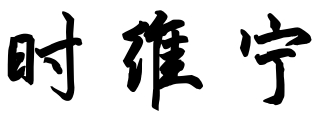 日期：2020年 9  月  7日系（部）审查意见：系（部）主任签名：             日期：2020年 9  月  7日系（部）审查意见：系（部）主任签名：             日期：2020年 9  月  7日系（部）审查意见：系（部）主任签名：             日期：2020年 9  月  7日系（部）审查意见：系（部）主任签名：             日期：2020年 9  月  7日系（部）审查意见：系（部）主任签名：             日期：2020年 9  月  7日系（部）审查意见：系（部）主任签名：             日期：2020年 9  月  7日系（部）审查意见：系（部）主任签名：             日期：2020年 9  月  7日系（部）审查意见：系（部）主任签名：             日期：2020年 9  月  7日系（部）审查意见：系（部）主任签名：             日期：2020年 9  月  7日系（部）审查意见：系（部）主任签名：             日期：2020年 9  月  7日系（部）审查意见：系（部）主任签名：             日期：2020年 9  月  7日